Wir laden herzlich ein zumGrillabend mit Filmnacht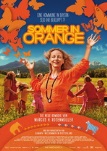 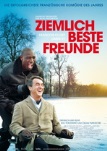 Nach „Sommer in Orange“, „Ziemlich beste Freunde“, „Vincent will meer“ und „Honig im Kopf“ gibt´s auch heuer wieder einen spannenden und lustigen: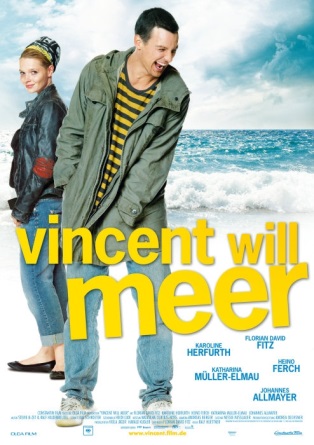 Überraschungs-film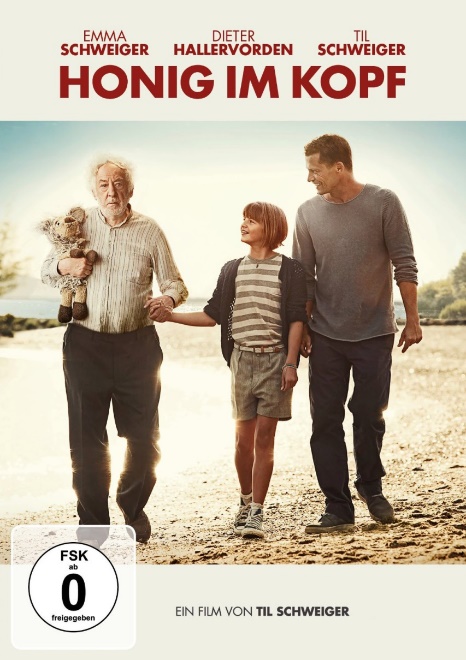 Für alle Nicht-in-Urlaub-Fahrer, Urlaub-schon-wieder-Zurückkehrer und auch für alle anderen,
am Samstag, 1. September
Pfarrheim HöhenrainUm 18:00 Uhr stärken wir uns mit Grillfleisch und Salat
und dann geht´s zum Film schauen.Eintritt frei. Wir treffen uns bei jedem Wetter.Willkommen sind uns alle, egal ob Mitglied oder nicht.